Looking to help your students navigate UCAS? Follow this simple timeline, and you'll give your students the best possible start. The goal is to help them all complete their UCAS application forms and write decent drafts of their personal statements before the summer vacation, which will make your life much easier in September.Get Them ResearchingThroughout May, keep chivying your students to research courses. They'll need a shortlist by June.The Complete University Guide: https:// www.thecompleteuniversityguide.co.uk/ courses/searchThe Student Room: https://www.the studentroom.co.uk/wiki/a-_of_university_ courses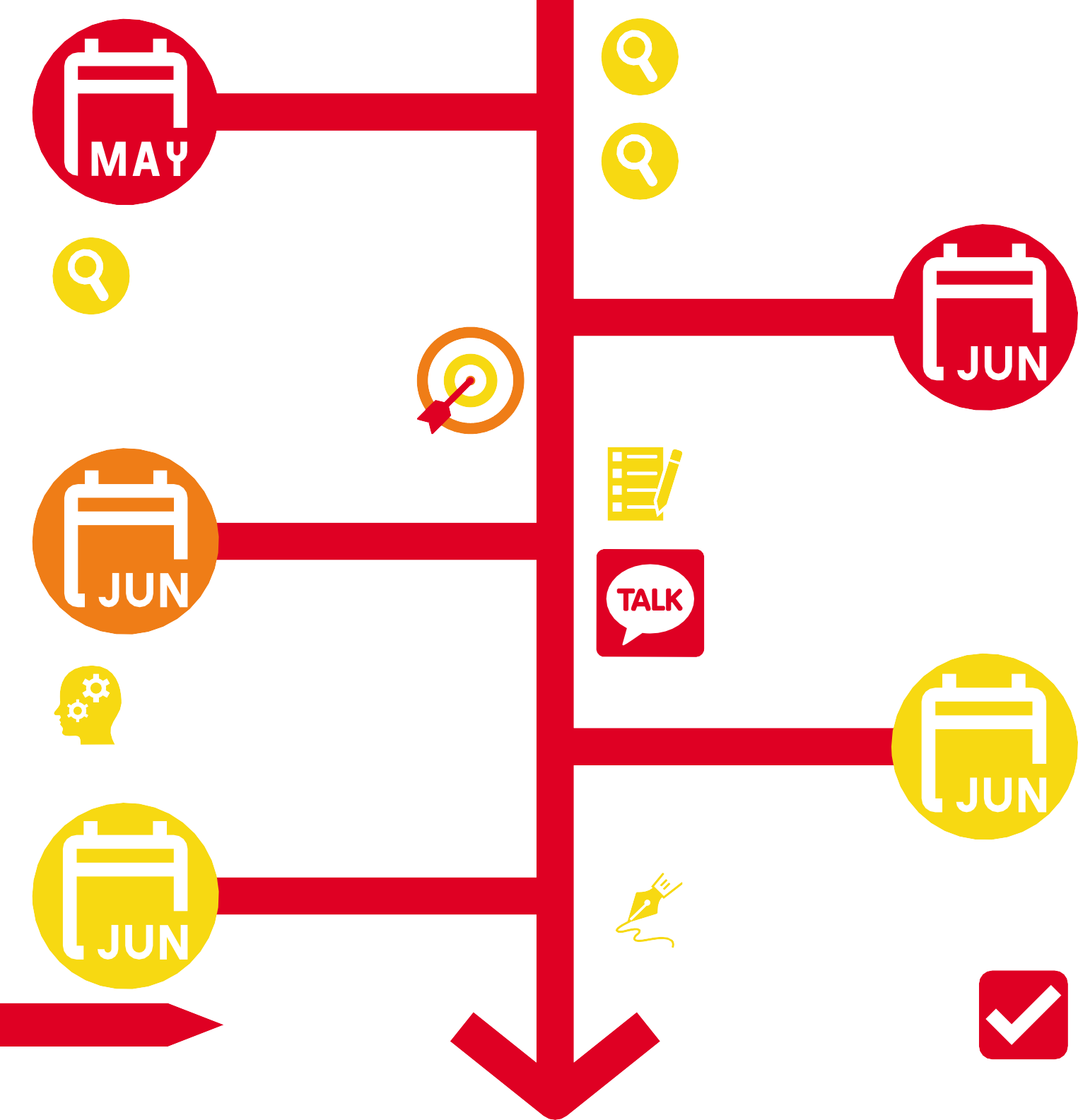 UCAS: https://digital.ucas.com/searchMany students know what they want to study after school, but those that don't need to be identified early and targeted with extra time to discuss their options.Get Them Form-FillingIn the first week of June, tell your students to fully complete their UCAS application form.1-78-14Get Them PlanningThroughout May, keep chivying your students to research courses. They'll need a shortlist by June.George Teaches: https://ucas- applications.simplerosites.com/courses/21425-personal-statementGet Writing YourselfUCAS: https://www.ucas.com/Keep communicating closely with your students. The personal statement phase is when many of them become lost and need additional support.Get Them Drafting15-21In the second week of June, get your students to draft their personal statement22-28Don't forget!In the last week of June, write a paragraph on all the students in your year 12 classes, to support the teachers in charge of writing their references.George Teaches: https://ucas- applications.simplerosites.com/ courses/21515-referenceWell done! If your students are this far along, then they're in a great spot. Congratulations!